Lemington Riverside Primary School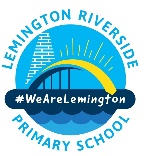 Mathematics Progress Model for Knowledge and SkillsMinimum Expectations for NurseryMinimum Expectations for NurseryMinimum expectations for ReceptionMinimum expectations for ReceptionMinimum expectations for ReceptionMinimum expectations for ReceptionLinks to KS1 curriculumNumberSubitises up to 3. Recites numbers in order to 10. Subitise (recognise quantities without counting) up to 5.Automatically recall (without reference to rhymes, counting or other aids) number bonds up to 5 (including subtraction facts) and some number bonds to 10, including double facts. Automatically recall (without reference to rhymes, counting or other aids) number bonds up to 5 (including subtraction facts) and some number bonds to 10, including double facts. Have a deep understanding of number to 10, including the composition of each number.Begin adding and subtracting using facts/number bonds to 10/20.Number PatternCompares quantities, recognising who has more/less. Understands ‘one more’ and beginning to understand ‘one less’. Compare quantities up to 10 in different contexts, recognising when one quantity is greater than, less than or the same as the other quantity.Explore and represent patterns within numbers up to 10, including evens and odds, double facts and how quantities can be distributed equally. Explore and represent patterns within numbers up to 10, including evens and odds, double facts and how quantities can be distributed equally. Verbally count beyond 20, recognising the pattern of the counting system.Count to 100 using the pattern of the counting system.ShapeSorts objects according to colour, shape or object. Uses informal and mathematical language: ‘sides’, ‘corners’, ‘straight’, ‘flat’, ‘round’Combines shapes to make new shapes, e.g. two semi circles to make a circle. Combines shapes to make new shapes, e.g. two semi circles to make a circle. Combines shapes to make new shapes, e.g. two semi circles to make a circle. Combines shapes to make new shapes, e.g. two semi circles to make a circle. Recognise and name common 2D and 3D shapes.SpaceUnderstands positional language.Understands positional language.Uses prepositional language independentlyUses prepositional language independentlyUses prepositional language independentlyUses prepositional language independentlyDescribe the position, direction and movement.Repeating PatternInterested in pattern.Identifies a repeating pattern. Notices an error in a repeating pattern. Notices an error in a repeating pattern. Continues, copies and creates repeating patterns. Continues, copies and creates repeating patterns. Recognise and create repeating patterns with objects and shapes. (non-statutory)MeasureUses non-standard  equipment to measureUses non-standard  equipment to measureCompares length, weight and capacity. Compares length, weight and capacity. Uses standard equipment to measure, using the numbers to decide the length/weight/ capacity.Uses standard equipment to measure, using the numbers to decide the length/weight/ capacity.Compares, describes and solves practical problems for length, height, weight, capacity, volume and time,Measures and records length, height, weight, capacity, volume and time.